Guía de trabajo autónomoEl trabajo autónomo es la capacidad de realizar tareas por nosotros mismos, sin necesidad de que nuestros/as docentes estén presentes.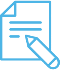 Me preparo para hacer la guía Pautas que debo verificar antes de iniciar mi trabajo.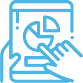 Voy a recordar lo aprendido y/ o aprender. 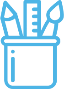  Pongo en práctica lo aprendidoMatriz de autorregulación y evaluaciónLa autorregulación sirve para conocer la capacidad que has tenido con la organización y comprensión en realizar las actividades de esta guía. Puedes contestar estas preguntas:La autoevaluación te permite conocer lo que sabía o no sobre el tema. Contesto las siguientes interrogantes:¡Felicidades!Has aprendido que desde la familia podemos transformar con nuestras acciones la vida de las personas.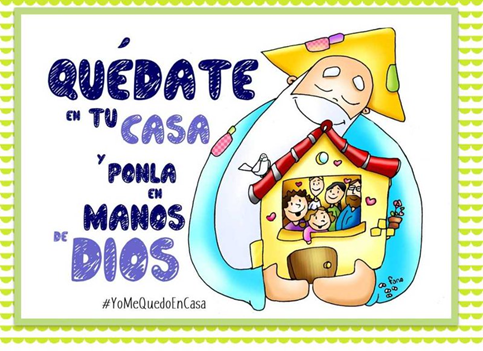 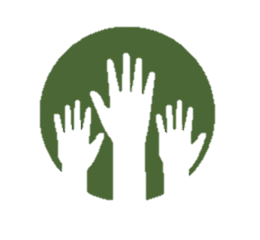 Guía de Trabajo Autónomo.Realizada por el Profesor Víctor Valverde CerdasRevisada por la Asesor Nacional Marco Antonio Fernández PicadoVisto Bueno/ Jose Marvin Salazar PorrasCentro Educativo: Educador/a: Nivel: SétimoAprendizaje esperado: 2	                                        Semana: 1Asignatura: Educación ReligiosaMateriales o recursos que voy a necesitar Vas a ocupar:Un dispositivo (celular, computadora, redes sociales) esto es opcional.Cuaderno de Educación Religiosa, borrador, lápiz o lápices de color, lapicero.Condiciones que debe tener el lugar donde voy a trabajar Ubícate en un lugar cómodo y tranquilo en la casa, en el que puedas hacer tus anotaciones.Tiempo en que se espera que realice la guía El tiempo que debes dedicar para realizar esta guía es de 40 minutos.IndicacionesNo es necesario salir de casa para realizar el trabajo.Lee las indicaciones minuciosamente y en forma completa.Subraya las palabras que no comprendas y busca su significado.Repasa los apuntes que tienes en tu cuaderno de Educación Religiosa.Realiza todas las anotaciones de las actividades en el cuaderno de Educación Religiosa. En caso de duda, solicita a algún miembro de tu familia o acude al medio de comunicación que te ha facilitado tu docente.Trata de integrar a algún (os) miembro (s) de tu familia en alguna actividad de esta guía.Recuerda:Las familias están llamadas a promover el bien de sus miembros.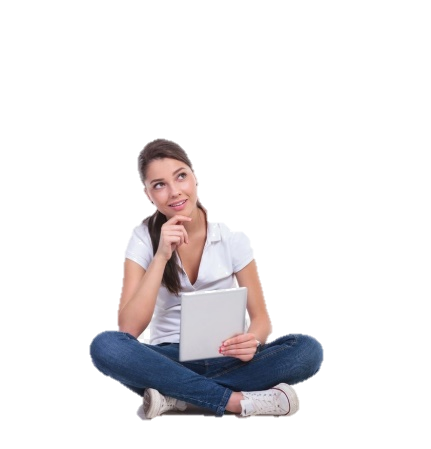 Entonces ahora reflexiona¿La mayoría de las familias que conozco promueven el bienestar de sus miembros?La familia puede ayudar a vivir verdaderamente la dignidad de la persona.Importante recordar: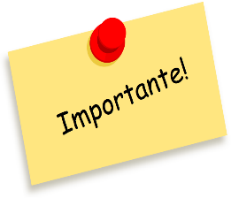 En Educación Religiosa se emplean tres etapas para brindar un aprendizaje significativo.VER: Observamos y analizamos nuestra realidad. JUZGAR: A la luz de textos sagrados buscamos formas de mejorar la realidad.ACTUAR: tomamos decisiones y nos comprometemos con nuevas acciones a mejorar la realidad.Actividades para retomar o introducir el nuevo conocimiento.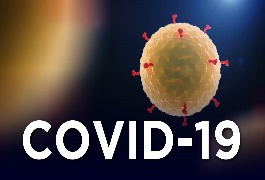 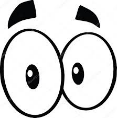 VEREsta semana abordaremos la primera etapa: VerPiensa un momento en silencio: ¿cómo la situación actual que estamos viviendo ante la emergencia del COVID-19 ha afectado la vida familiar?En tu cuaderno, anota algunos ejemplos de los cambios positivos y negativos que están experimentando las familias durante la pandemia.Describe en una frase ¿cuál es tu opinión de la importancia de la familia durante este tiempo de cuarentena? Y anótala en tu cuaderno.Con base a los ejemplos que anotaste, ilustra por medio de dibujos en tu cuaderno, algunos hábitos necesarios para vivir en el grupo familiar para enfrentar de manera positiva, las consecuencias de la emergencia sanitaria en nuestras familias.IndicacionesRecuerda:¿Cómo puedo colaborar con mi familia para mejorar la calidad de vida sus miembros?Indicaciones o preguntas o matrices para auto regularse y evaluarse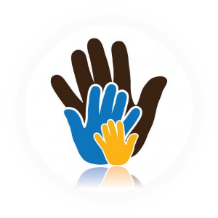 Comparto las ilustraciones con algún miembro del grupo familiar, a fin de recibir su opinión y si puede, aportar ideas para mejorar los mismos.Antes de terminar lee con detenimiento esta reflexión, y piensa si se relaciona con la situación actual:Cuando perdemos a un miembro de la familia, luego nos arrepentimos profundamente de no haber pasado más tiempo con él, de no haberle dicho que le queríamos. Tendremos que vivir con ello el resto de nuestra vida. Cuando se trata de reunirse en familia, tal vez nunca se encuentre el momento perfecto, pero aun así es mejor imperfecto que “pendiente”. Aprovecha cada instante con ellos, la familia representa nuestras raíces en el mundo, hemos de “regarla” con tiempo y amor. Sobre todo, has de dejar claro que siempre estarás allí para ellos. Por desgracia, la familia tiende a dispersarse en pequeños núcleos, sobre todo cuando mueren los abuelos. Es muy triste ver como cuando esto pasa, ya prácticamente no vuelves a ver a tus tíos, primos, etc.¿De verdad cuesta tanto que todos saquen un día al año para reunirse?Siendo que la familia, es el primer grupo de personas con las que me relaciono. Ahora pienso y contesto en mi cuaderno: ¿Cómo desde la familia se puede promover la vivencia de la solidaridad especialmente ante la situación de emergencia mundial que vive el planeta? Con el trabajo autónomo voy a aprender a aprender  Con el trabajo autónomo voy a aprender a aprender Reviso las acciones realizadas durante la construcción del trabajo.Marco una X encima de cada símbolo al responder las siguientes preguntas Reviso las acciones realizadas durante la construcción del trabajo.Marco una X encima de cada símbolo al responder las siguientes preguntas ¿Realice lectura de las indicaciones?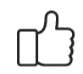 ¿Solicite ayuda en caso de necesitarla?¿Busqué el significado de las palabras que no comprendí?¿Me devolví a leer las indicaciones cuando no comprendí qué hacer?¿Mi familia estuvo incluida en las actividades?Con el trabajo autónomo voy a aprender a aprenderCon el trabajo autónomo voy a aprender a aprenderValoro lo realizado al terminar por completo el trabajo.Marca una X encima de cada símbolo al responder las siguientes preguntasValoro lo realizado al terminar por completo el trabajo.Marca una X encima de cada símbolo al responder las siguientes preguntas¿Leí mi trabajo para saber si es comprensible lo escrito a realizar?¿Revisé mi trabajo para asegurarme si todo lo solicitado estaba bien?¿Me siento satisfecho (a) con el trabajo que realicé?Explico la respuesta en el cuaderno:¿Qué sabía antes de estos temas y qué sé ahora?¿Cuál fue la parte favorita del trabajo?¿Qué puedo mejorar, la próxima vez que realice la guía de trabajo autónomo?¿Cómo le puedo explicar a otra persona lo que aprendí?Explico la respuesta en el cuaderno:¿Qué sabía antes de estos temas y qué sé ahora?¿Cuál fue la parte favorita del trabajo?¿Qué puedo mejorar, la próxima vez que realice la guía de trabajo autónomo?¿Cómo le puedo explicar a otra persona lo que aprendí?Autoevalúo mi nivel de desempeñoAutoevalúo mi nivel de desempeñoAutoevalúo mi nivel de desempeñoAutoevalúo mi nivel de desempeñoEscribo una equis (X) en el nivel que mejor represente mi desempeño alcanzado en cada indicadorEscribo una equis (X) en el nivel que mejor represente mi desempeño alcanzado en cada indicadorEscribo una equis (X) en el nivel que mejor represente mi desempeño alcanzado en cada indicadorEscribo una equis (X) en el nivel que mejor represente mi desempeño alcanzado en cada indicadorIndicadorNiveles de desempeño Niveles de desempeño Niveles de desempeño IndicadorInicial Intermedio Avanzado Describo planteamientos cristianos acerca de la familia, la sociedad y la cultura.Identifico aspectos generales que debo considerar en la convivencia de la familia en su relación con la sociedad (      )Reconozco aspectos específicos que debo considerar en la convivencia de la familia en su relación con la sociedad.(      )Describo aspectos relevantes que debo considerar en la convivencia de la familia en su relación con la sociedad(      )